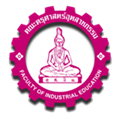 แบบเสนอหัวข้อวิทยานิพนธ์/การศึกษาค้นคว้าอิสระ/ดุษฎีนิพนธ์ แบบ -คอ.2 วันที่	เดือน	พ.ศ. 	เรื่อง   ขอเสนอหัวข้อ   วิทยานิพนธ์     การศึกษาค้นคว้าอิสระ   ดุษฎีนิพนธ์ เรียน คณบดีครุศาสตร์อุตสาหกรรมข้าพเจ้า นาย/นาง/นางสาว		รหัสประจำตัว 	 นักศึกษา  ระดับปริญญาโท  แผน	ก แบบ ก2	กลุ่มวิชา	หมายเลขโทรศัพท์มมือถือ 	 ระะดับปริญญาเอก แผน	2.1	หมายเลขโทรศัพท์มือถือ	 มีความประสงค์ขอเสนอหัวข้อ   วิทยานิพนธ์     การศึกษาค้นคว้าอิสระ    ดุษฎีนิพนธ์* พร้อมแนบข้อเสนอโครงการฉบับย่อ จำนวน 1 ชุด (แบบ คอ.2-1)หัวข้อ (ภาษาไทย) 	.                                                                                                                                                                      .หัวข้อ (ภาษาอังกฤษ) 	.                                                                                                                                                                        .และอนุมัติแต่งตั้งอาจารย์ที่ปรึกษา ดังรายนามต่อไปนี้	1................................................................................อาจารย์ที่ปรึกษา	ลงนาม..........................................................................	2................................................................................อาจารย์ที่ปรึกษา	ลงนาม.........................................................................จืงเรียนมาเพื่อโปรดพิจารณาลงนาม	นักศึกษา (	)1. อาจารย์ที่ปรึกษา2. ประธานผู้รับผิดชอบหลักสูตรเห็นควรอนุญาตไม่เห็นควรอนญาตลงนาม.........................................................(..........................................................)วันที่ .....................................................เห็นควรอนุมัติไม่ควรอนุมัติลงนาม........................................................(...........................................................)วันที่ .....................................................3. รองคณบดีฝ่ายวิชาการและวิจัย4. คณบดีคณะครุศาสตร์อุตสาหกรรมเห็นควรอนุมัติไม่ควรอนุมัติลงนาม.........................................................(..........................................................)วันที่ .....................................................อนุมัติไม่อนุมัติลงนาม.........................................................(..........................................................)วันที่ .....................................................